       Big Apple Academy                                                               Mathematics Department  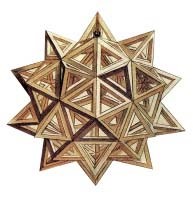                                                                      2020                                        Summer  Homework Math Package                                Grade  1  2 It is important that you keep practicing your mathematical Knowledge over the summer to be ready for 2nd grade.  In this package you will find a calendar of activities for the month of July and August. What should you do? 	‐ 	Take a new notebook or use this year math notebook for every‐day practice; 	‐ 	Start each day with vocabulary words: copy each word, find and write the meaning of each word in your notebook.  ‐ 	 If definition is difficult, draw a picture or give an example instead (for example, list all the coins to explain “money”.           Another example: draw two symmetrical shapes like   .         .  to show “reflection” ); 	‐ 	You may use the internet to find the meaning of each word you do not know:                            http://www.amathsdictionaryforkids.com/MathsChartsPDFs/Operations.pdf                 https://dynamiclearningmaps.org/sites/default/files/documents/ERP/dlm_math_glossary.pdf	‐ 	Solve the problem of the day with full explanation; 	‐ 	Have the date of the entry. Have a clear and complete answer. Be neat and organized. 	‐ 	If it is hard for you to do it every day, do the week’s assignment over the weekend.             Do not forget to bring your notebook to school on the first school day.  Have a Great Summer!! Dozen        Monday        29  Leap Year Fraction          Tuesday      30 Quadrilateral  Perimeter Wednesday      1Sum Product   Cone       Thursday         2 Bar Graph Cube  Picture Graph          Friday         3Congruent Estimate        Saturday       4      Vocabulary Date Days of week Decrease 6 Digit Number  Difference 7Addend  Factor 8Even number , Odd number 9Flip Slide Turn 10Decade  Word form of the number11Summer Home Work for FUN Sphere Surface Face (flat surface) Rectangular prism13 Vertex Edge Angle14Pentagon Hexagon         Triangle 15Heptagon Octagon Expanded form of a number 16Rhombus Trapezoid Diagonal  17Pyramid Parallelogram Prism  18Incoming 2nd Grade Inch Foot Yard    Mile  20Tally Tally chart 21Number sentence Meter Centimeter 22Vertical Horizontal  Twice 23 Doubles  Related facts 24CenturyCommutative Property of Addition25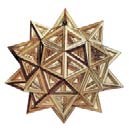 July_Marta picked 49 red flowers and 133 pink flowers. How many flowers did Marta pick in all?  Tuesday                 30Marta picked 49 red flowers and 133 pink flowers. How many flowers did Marta pick in all?  Tuesday                 30The cook needs a dozen eggs to make a cake. If he has 8 eggs, how many more does he need?  Wednesday        1Four students brought their teacher flowers. If each one gave the teacher 9 flowers, how many did she get?  Thursday                  2Jay has 95 cents. He spent a quarter and a dime. How much money does he have left?   Friday                3Carnival ride tickets are 10 for $1.00.  How many can Sue buy for $4.00 ?   Saturday                      4 Carnival ride tickets are 10 for $1.00.  How many can Sue buy for $4.00 ?   Saturday                      4 2nd Grade 2nd Grade 915‐108=572‐194=360‐  57=   Monday              29Marta picked 49 red flowers and 133 pink flowers. How many flowers did Marta pick in all?  Tuesday                 30Marta picked 49 red flowers and 133 pink flowers. How many flowers did Marta pick in all?  Tuesday                 30The cook needs a dozen eggs to make a cake. If he has 8 eggs, how many more does he need?  Wednesday        1Four students brought their teacher flowers. If each one gave the teacher 9 flowers, how many did she get?  Thursday                  2Jay has 95 cents. He spent a quarter and a dime. How much money does he have left?   Friday                3Carnival ride tickets are 10 for $1.00.  How many can Sue buy for $4.00 ?   Saturday                      4 Carnival ride tickets are 10 for $1.00.  How many can Sue buy for $4.00 ?   Saturday                      4 2nd Grade 2nd Grade  Rob found a sale on dog food. Each can cost 40 cents. How much did he pay for five cans?   6 Rob found a sale on dog food. Each can cost 40 cents. How much did he pay for five cans?   6 Rob found a sale on dog food. Each can cost 40 cents. How much did he pay for five cans?   6 Rob found a sale on dog food. Each can cost 40 cents. How much did he pay for five cans?   6510  ‐ 125 =   3,478+2,795=700-367=503-347= 599+385=                                  7Sara cut five brownies into fourths. How many pieces did she have? 887 students are going on a trip. A bus holds 30 children. How many buses will be needed? 9Write the missing numbers ___ 368, 369,___, ___, ___ 10Write the missing numbers ___ 368, 369,___, ___, ___ 10Fine the rule and continue the pattern 75, 69, 63,___,___                                           11Fine the rule and continue the pattern 75, 69, 63,___,___                                           11Summer Home Work for FUN  Tickets cost $3 for children and $7 for adults. How much will a family of 3 children and 2 adults pay?                              13   Tickets cost $3 for children and $7 for adults. How much will a family of 3 children and 2 adults pay?                              13   Tickets cost $3 for children and $7 for adults. How much will a family of 3 children and 2 adults pay?                              13   Tickets cost $3 for children and $7 for adults. How much will a family of 3 children and 2 adults pay?                              13  Expand the numbers:    78= ___+___ 527=___+___+__ 305= ___+___ 14If one week has seven days, how many days are there in seven weeks?                                15  	If Tanya eats 3 pieces of fruit every day, how many days will 18  pieces of fruit last? 16Circle the odd numbers 23 , 36,  67, 70,  101,  2,009 17 Circle the odd numbers 23 , 36,  67, 70,  101,  2,009 17 Solve 23 ‐ 7 = 10 + ___   12 + 9 = 22 ‐ ___                                      18Solve 23 ‐ 7 = 10 + ___   12 + 9 = 22 ‐ ___                                      18Write all the even numbers that are more than 30 and less than 40. 20Write all the even numbers that are more than 30 and less than 40. 20Write all the even numbers that are more than 30 and less than 40. 20Write all the even numbers that are more than 30 and less than 40. 20Count by 5 175, 180, 185,____,____, ____, ____, ____ 21Show 3 ways of making 93 cents. 22In Wilson School, there are 537 students, 309 students are girls. How   many boys are in Wilson School?23hours = ___min3years__months days= ___ hours                                24hours = ___min3years__months days= ___ hours                                24Kelly wants to give15 flowers to her three friends. How many flowers will each of them get?  25Kelly wants to give15 flowers to her three friends. How many flowers will each of them get?  25Fact family  Rounding Monday             27 Greater than  Less than  Least Greatest  Tuesday             28  Wednesday     29 Equal parts Halves  Thirds Quarters Thursday        30     Hour Half‐hour Quarter‐hour Friday             31 Dollar sign ($)Equation Saturday            1Vocabulary Hour hand, Minute hand, Calendar  3 a.m. p.m.Minute                            4 Thermometer   Second (a unit of time)                               5  Regrouping Place value 6 Match Count on Count back  7Height Length Width  8Summer Homework for FUN Distance  Intersect 10Multiplication              Multiple11Related subtraction facts Amount of money12NumeratorDenominator            13 Cent Dollar Coins Bills 14DecagonSymmetry15Incoming 2nd Grade Standard formSolid figure 	                           17 Increase  Number line Hundred charts 18Rectangular prism Square pyramid Similar = alike 19Compare Factors  20Number Operations Commutative/order property of multiplication       21Different ways of checking your answer 22Straight  Curved                24Estimate   Related facts                                 25Right Left                              26  Kevin’s birthday is  in 3 weeks  and 4 days.  How many days until   his  birthday? What do a cone and a sphere have in common? How are they different?  Tuesday                  28 Wednesday       29 Round each number to the nearest ten. 48 - ____ 85- ____    51 - ____ 	   Thursday                  30Put the numbers in order from greatest to least. 368, 328,338, 358, 348    Friday                   31   346+563+126 =543+457+732=  234+567+891=  Saturday                 1     Incoming 2nd Grade  Monday                               27What do a cone and a sphere have in common? How are they different?  Tuesday                  28 Wednesday       29 Round each number to the nearest ten. 48 - ____ 85- ____    51 - ____ 	   Thursday                  30Put the numbers in order from greatest to least. 368, 328,338, 358, 348    Friday                   31   346+563+126 =543+457+732=  234+567+891=  Saturday                 1     Incoming 2nd Grade What two months come after October?How many days do they have together                                                      3What two months come after October?How many days do they have together                                                      3Draw a pentagon. Draw an oval to the left of the pentagon and a trapezoid to the right of the pentagon.                                                      4Draw a pentagon. Draw an oval to the left of the pentagon and a trapezoid to the right of the pentagon.                                                      4How much money in.. 5 Quarters? ______5 Dimes?      ______5 Nickels?    ______5 pennies?   ______ 5Johnny had 51 cents. He spent 27 cents. How much does he have left? 6 How much total in  3 quarters and 6 dimes=?  7      Mary has 5 round and 4 square buttons.What fraction of the buttons are   square?                    8                                  SummerHomeworkfor FUNA fisherman caught 24 fish. He gave the same number of fish to 6 of his friends. How many fish did each friend get?                                     10A fisherman caught 24 fish. He gave the same number of fish to 6 of his friends. How many fish did each friend get?                                     10With $1.00 , can Henry buy a 69 cents toy and a 29 cents ball?                             11With $1.00 , can Henry buy a 69 cents toy and a 29 cents ball?                             11The greatest two digit number is___ The greatest two digit even number is___ The  greatest three‐digit number is____              122nd grade classes are going on a trip. 2 classes each have 25 students and one has 23 students. How many students are going on the trip?                      13   2×4=                                    3×5=     4×6=     5×9=      6×7=     7×8=     4×6=                               14Mel had 67₵.Then he was given a quarter by his mom and 43₵ by his dad. How much money does he have now? 15 Yesterday Bob saw 27 ducks in the park. Today he saw 18 more ducks than yesterday. How many ducks did  Bob see in all?                                                      17Yesterday Bob saw 27 ducks in the park. Today he saw 18 more ducks than yesterday. How many ducks did  Bob see in all?                                                      17Alex’s birthday is on May 10th. Paul's birthday is two weeks later. What is the date of Paul's birthday? 18 Alex’s birthday is on May 10th. Paul's birthday is two weeks later. What is the date of Paul's birthday? 18 Fred read 21 books last year. Betsy read 14 books. How many more books did Fred read than  Betsy?                 19I am an even number between 0 and 9. I’m less than 6 and more than 3.What number am I?20The game lasted 3 hours and 16 minutes. It began at 1:00 PM. At what time did the game end ?                  21Bananas are on sale, two for 25₵. How much  will 6 bananas cost? 22   What do a cube and a square pyramid have in common? How are they different? 24What do a cube and a square pyramid have in common? How are they different? 24A box of popcorn cost 50₵. How much will popcorn cost for four children?25A box of popcorn cost 50₵. How much will popcorn cost for four children?25The book has 222 pages. I read 185 pages. How many pages are left for me to read?                26